International Day of Plant Health (IDPH) event has been celebrated in Türkiye."12 May International Day of Plant Health" celebrations were held on 13.05.2024 in Ankara and hosted by the General Directorate of Food and Control.Deputy Minister of Agriculture and Forestry Prof. Dr. Ahmet GÜMEN, Director General of Food and Control Dr. Ersin DİLBER, FAO Regional Office Deputy Representative Dr. Ayşegül SELIŞIK, academicians from various universities, provincial directorates, plant health specialists, researchers from different institutes, plant health associations, representatives NGOs and producers attended to the celebration meeting.As part of the celebration activities, a workshop on "The Effects of Global Warming and Climatic Change on Plant Health" was organized. The panellists presented their presentation about the effect of global change on plant pests, on plant disease, on forests plant protection and the research activates on climate change. In addition, in the foyer area of the hall where the conference was held, a mini fair (19 exhibitions) was organized with sector stakeholders, where environmentally friendly developments in line with new approaches were exhibited.The celebration video message of EPPO DG. Mr. Nico HORN for this special event were shared with participants. The message of IPPC Secretariat Mr. Osama El-Lissy for International Plant Health Day and FAO video were shared with all stakeholders.The celebration program concluded with best wishes and shared with all media platforms.https://www.habercarsi.com/haber/19756/uluslararasi-bitki-sagligi-gunu-kutlandi.htmlhttps://www.balikesirgercek.com/haber/6773/uluslararasi-dunya-bitki-sagligi-gunu-nde-farkindalik-vurgusu.html http://akdenizdehaber.com/haber/12-mayis-uluslararasi-bitki-sagligi-gunu-kutlamasi-ve-kuresel-iklim-degisikliginin-bitki-sagligi-uzerine-etkileri-calist-65771.html http://gazetedosemealti.com/haber/12-mayis-uluslararasi-bitki-sagligi-gunu-kutlamasi-ve-kuresel-iklim-degisikliginin-bitki-sagligi-uzerine-etkileri-calist-69330.html https://www.gunaydinantalya.com/haber/12-mayis-uluslararasi-bitki-sagligi-gunu-kutlamasi-ve-kuresel-iklim-degisikliginin-bitki-sagligi-uzerine-etkileri-calist-72143.html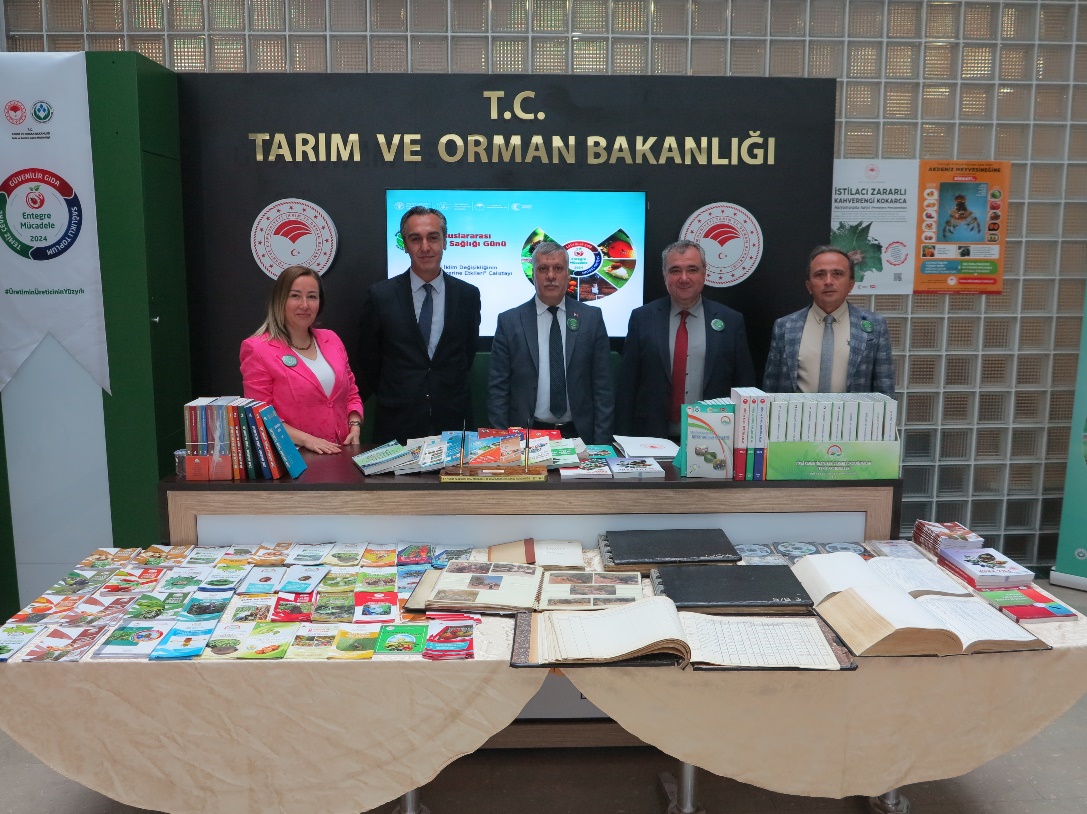 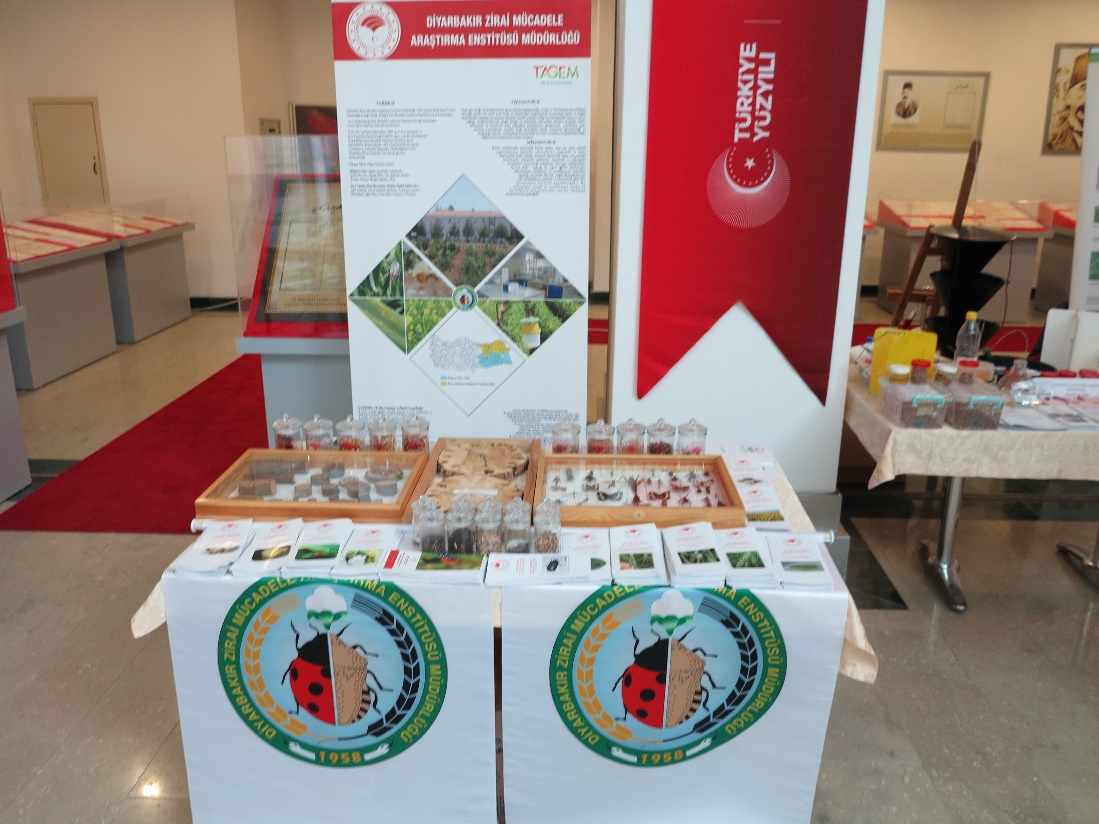 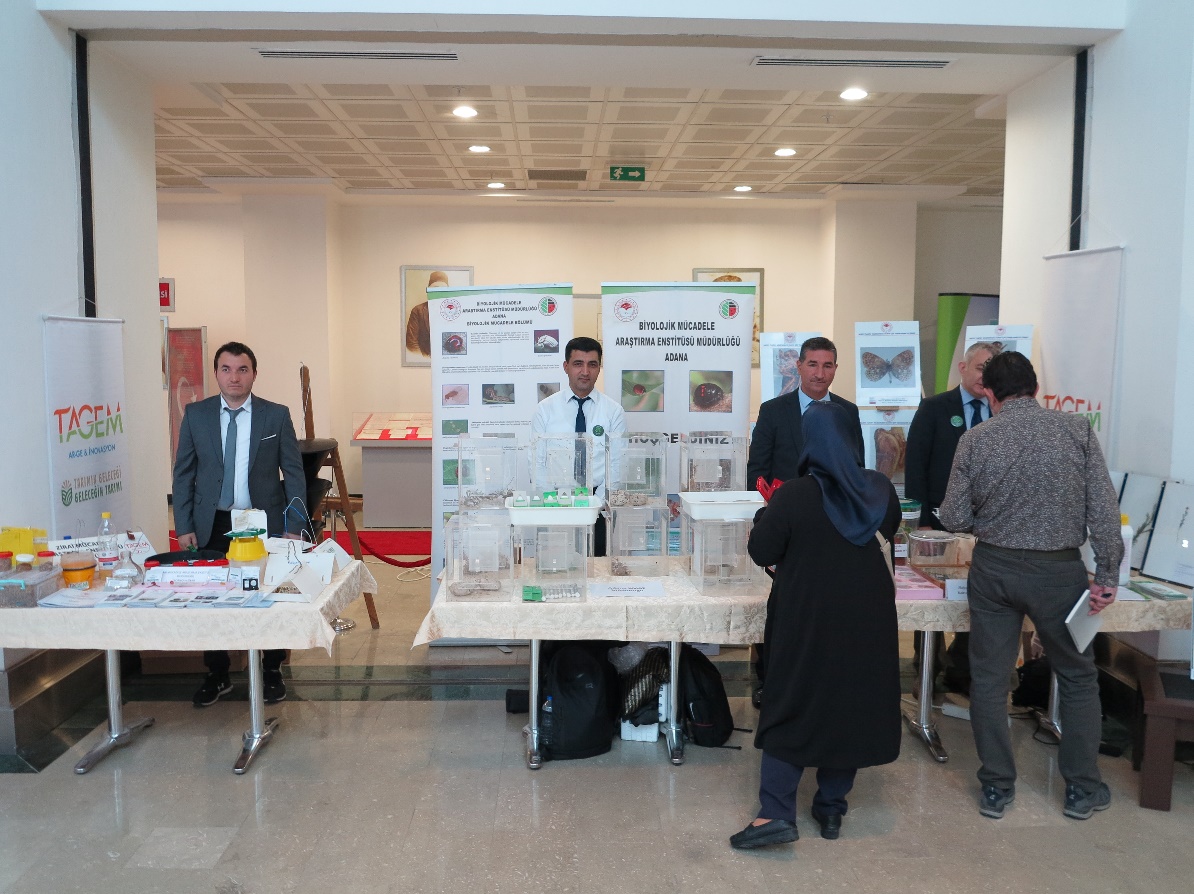 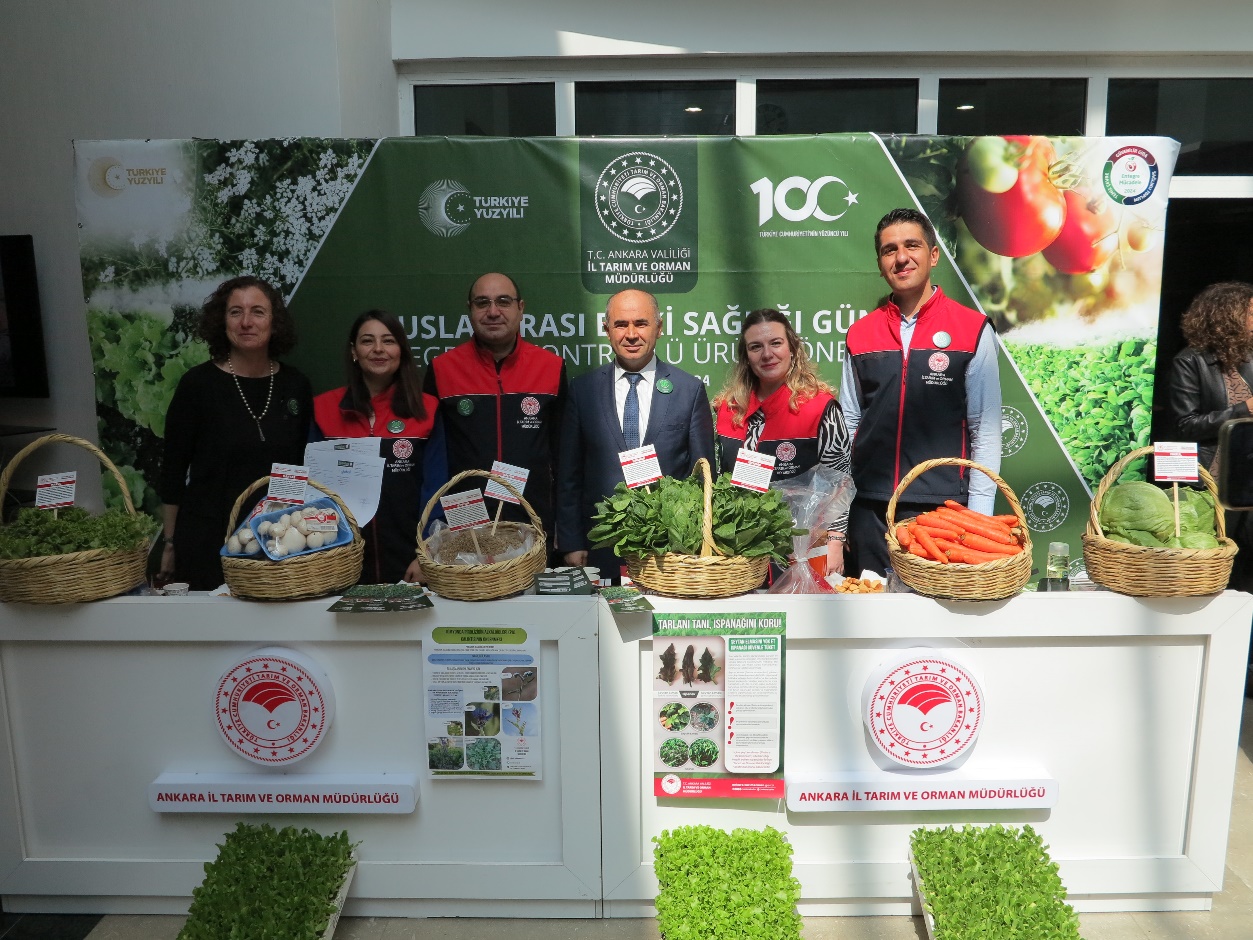 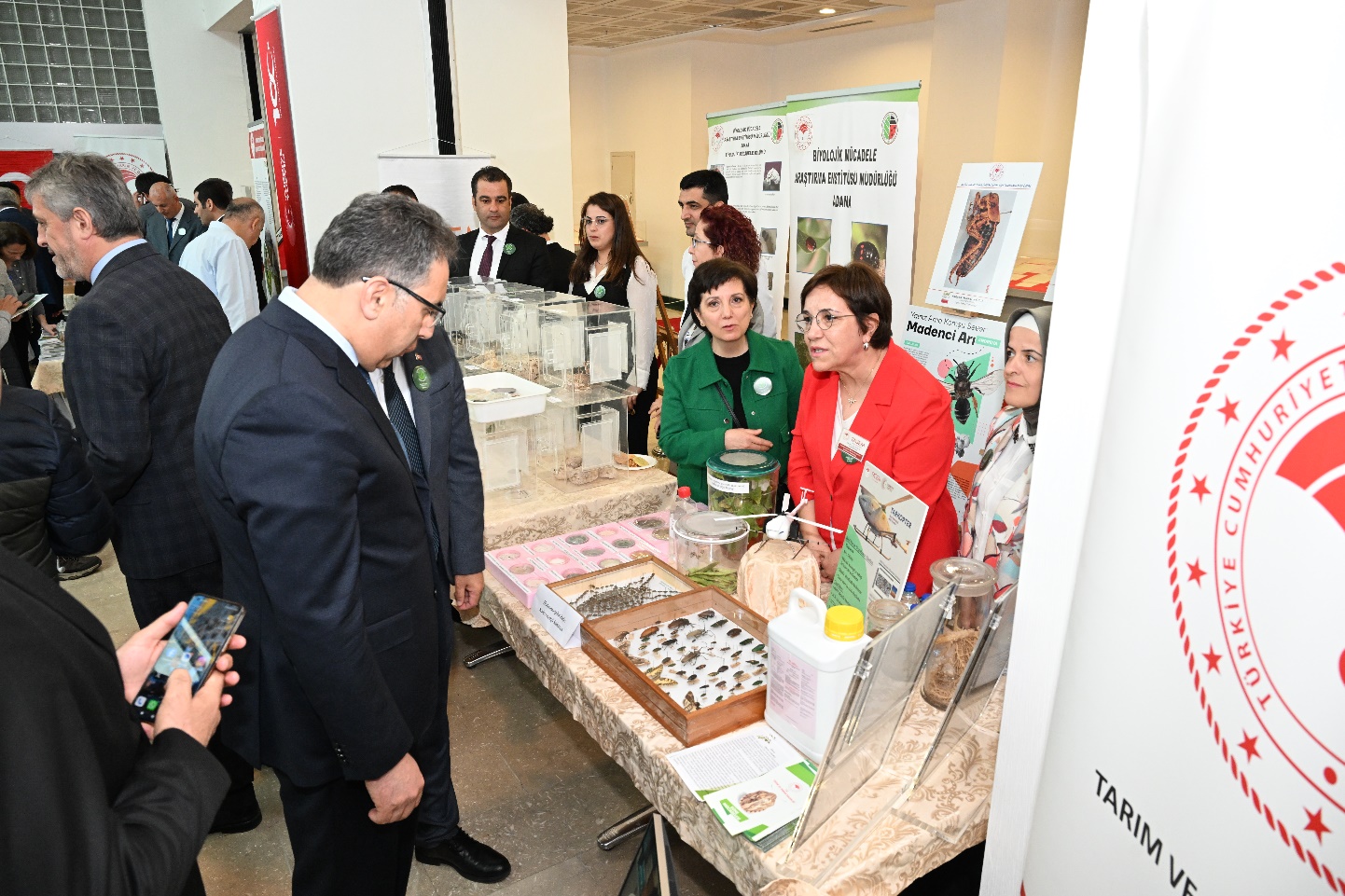 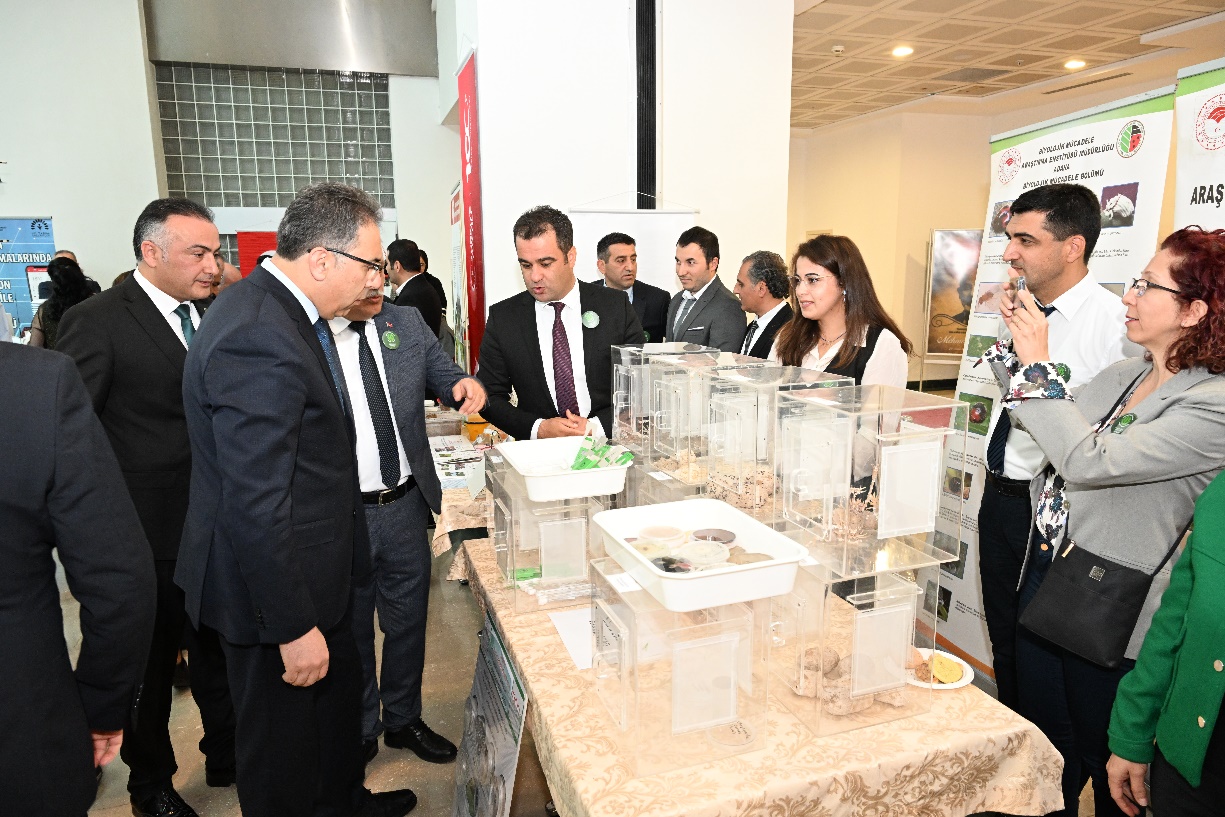 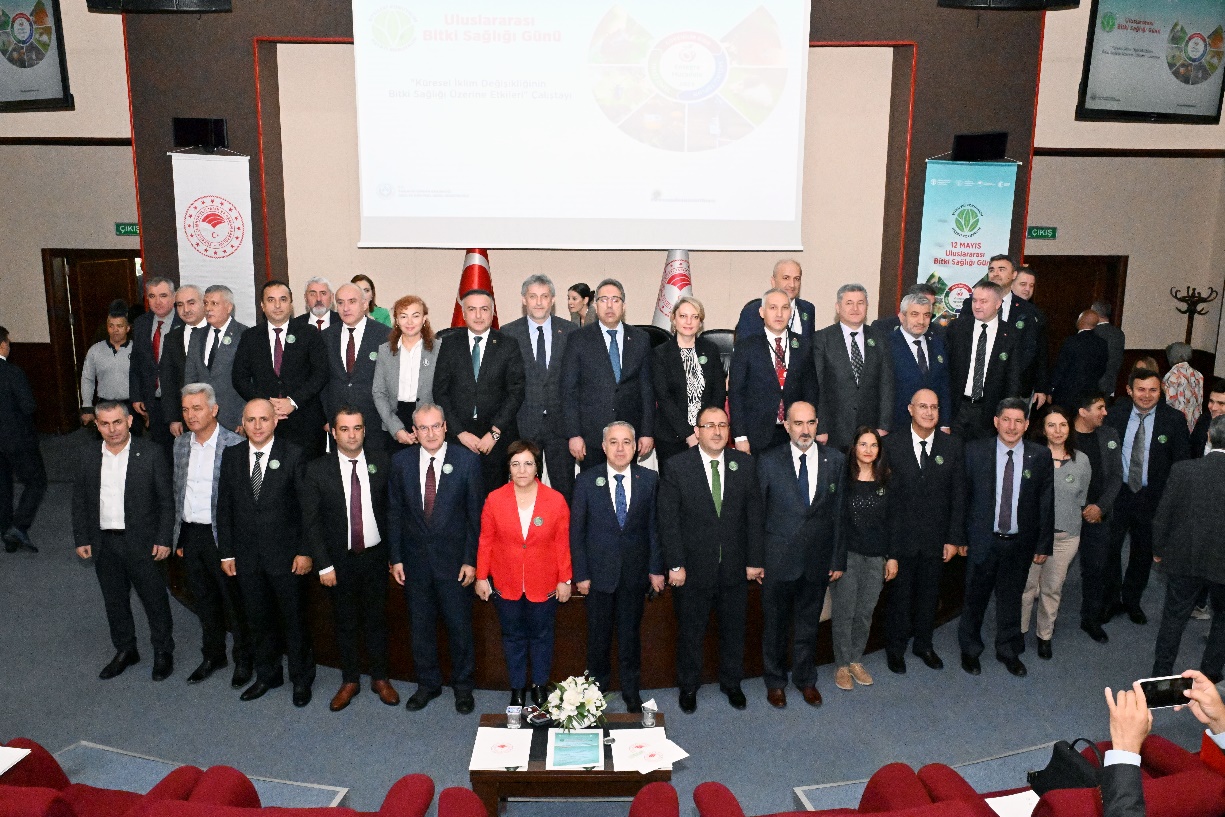 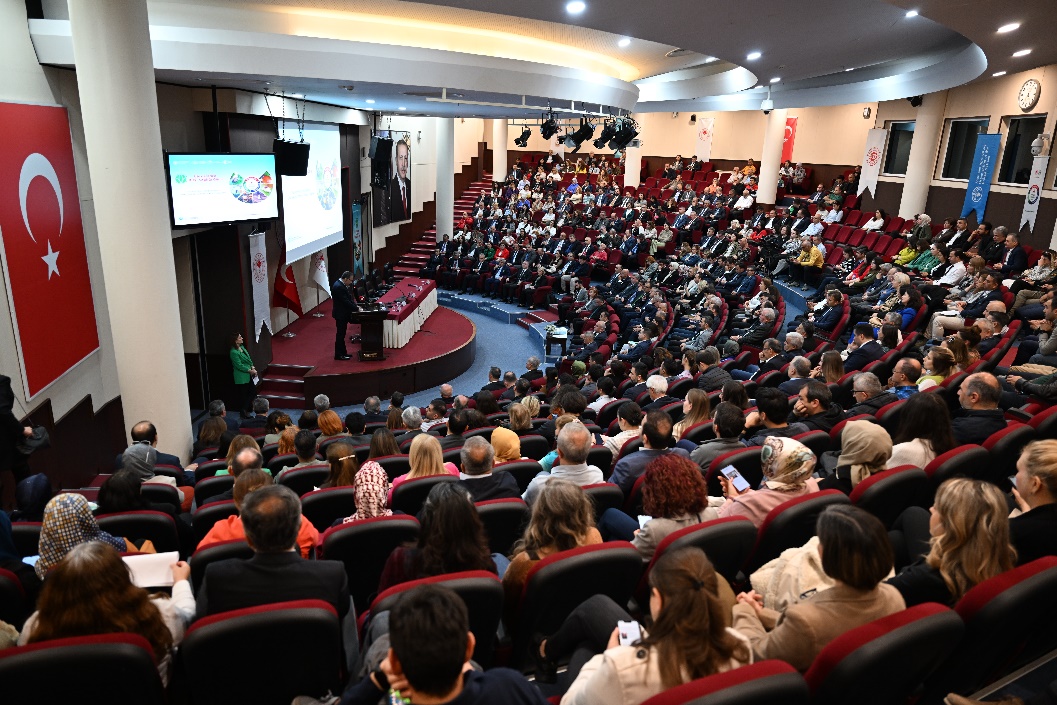 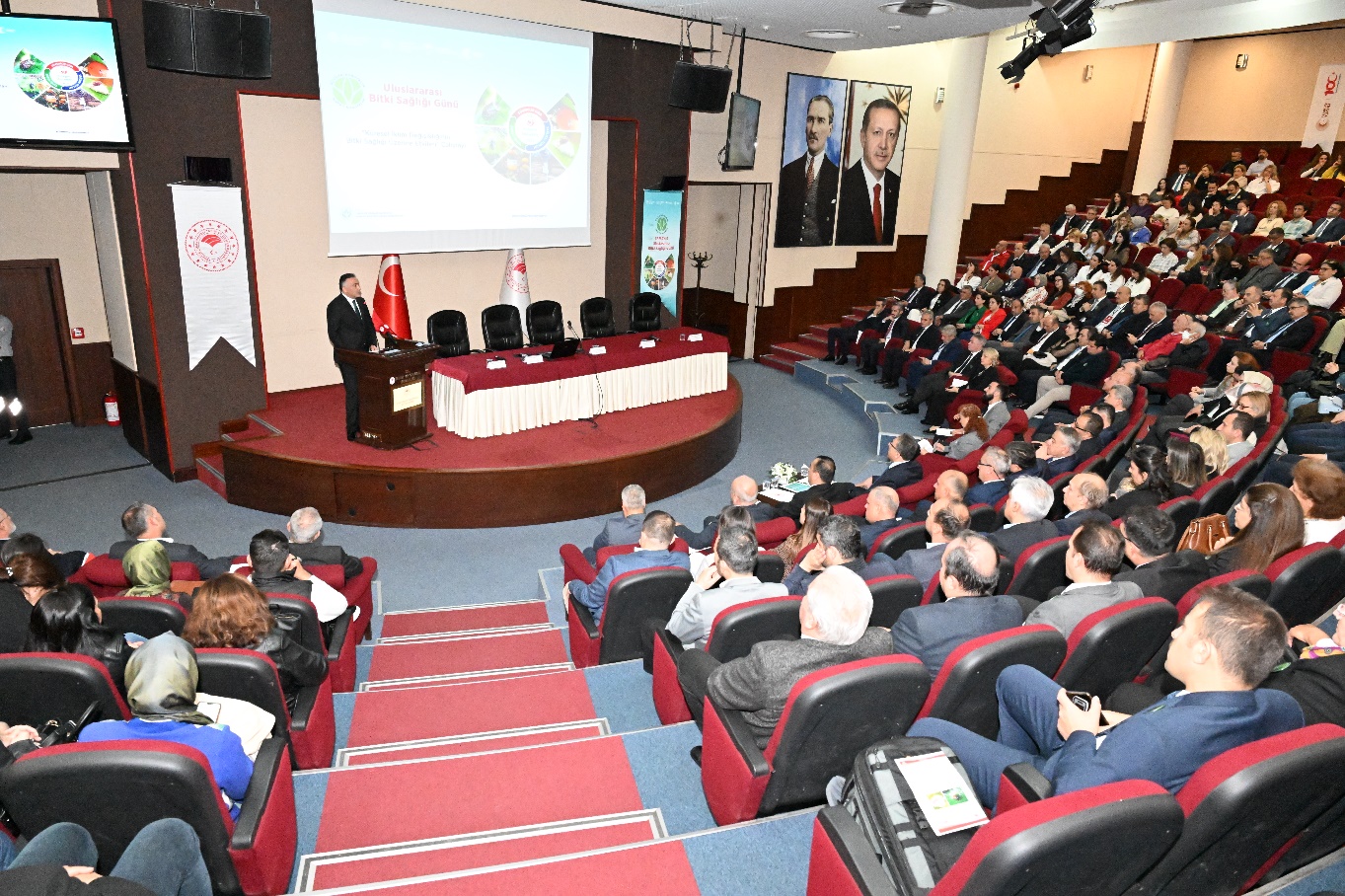 